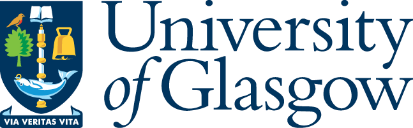 MicroCT Application Form  - Zeiss Versa 620Full nameDateEmail addressSupervisor (if applicable)Institution/School/Department Project titleProject type    Academic Research     Commercial     Public Engagement Project descriptionBrief outlinei.e. <200 wordsDoes your project require ethical approval?    Yes     No Sample descriptione.g. number of samplessample dimensionssample compositionAny additional requirementse.g. resolution, data formatsDeadline for completion of µCT scansHave you been trained to operate Zeiss Versa systems?    Yes     No  Do you have experience of µCT image analysis?    Yes     No 